БАШКОРТОСТАН РЕСПУБЛИКАҺЫ ЕЙӘНСУРА РАЙОНЫ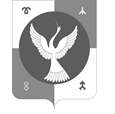 МУНИЦИПАЛЬ РАЙОНЫНЫҢӘБҮЛӘЙЕС АУЫЛ СОВЕТЫАУЫЛ БИЛӘМӘҺЕ ХАКИМИӘТЕАДМИНИСТРАЦИЯ СЕЛЬСКОГО ПОСЕЛЕНИЯ АБУЛЯИСОВСКИЙ СЕЛЬСОВЕТ МУНИЦИПАЛЬНОГО РАЙОНАЗИАНЧУРИНСКИЙ РАЙОНРЕСПУБЛИКИ БАШКОРТОСТАН                 ҠАРАР                                                          ПОСТАНОВЛЕНИЕ          20 июнь 2017 й.                              № 23                   20 июня 2017 г.        Малиновка ауылы                                                    деревня МалиновкаОб утверждении муниципальной Программы комплексного развития систем транспортной инфраструктуры на территории сельского поселения Абуляисовский сельсоветмуниципального района Зианчуринский районРеспублики Башкортостан на 2017-2033 годыВ соответствии со статьей 179 Бюджетного кодекса Российской Федерации,  Федеральным законом от 06.10.2003г. № 131-ФЗ «Об общих принципах организации местного самоуправления в Российской Федерации»,  Генеральным планом  сельского поселения Абуляисовский сельсовет муниципального района Зианчуринский район Республики Башкортостан, Администрация сельского поселения Абуляисовский сельсовет муниципального района Зианчуринский район Республики БашкортостанПОСТАНОВЛЯЕТ:       1. Утвердить муниципальную программу комплексного развития транспортной инфраструктуры на территории сельского поселения Абуляисовский сельсовет  муниципального района Зианчуринский район Республики Башкортостан на 2017-2033 годы.2. Настоящее постановление вступает в силу с момента обнародования на  стенде информации в здании Администрации сельского поселения и размещения на официальном сайте муниципального района https://zianchura.bashkortostan.ru/.3. Контроль за выполнением настоящего постановления оставляю за собой. Глава сельского поселения                                                                           Х.А. Кутушев Программа комплексного развития транспортной инфраструктуры на территории сельского поселения Абуляисовский сельсовет муниципального района Зианчуринский район Республики Башкортостан на 2017-2033 годы                                                         2017Утверждена постановлением Администрации сельского поселения Абуляисовский сельсовет муниципального района Зианчуринский район Республики Башкортостан  от 20 июня 2017 г. № 23                                                                      ПРОГРАММАкомплексного развития транспортной инфраструктуры на территории сельского поселения Абуляисовский сельсовет муниципального района Зианчуринский район Республики Башкортостан на 2017 – 2033 годыПаспорт программыХарактеристика существующего состояния транспортной инфраструктуры сельского поселения Абуляисовский сельсовет муниципального района Зианчуринский район Республики Башкортостан2.1.  Социально — экономическое состояние сельского поселения Абуляисовский сельсовет муниципального района Зианчуринский район Республики Башкортостан.Сельское поселение Абуляисовский  сельсовет входит в состав Зианчуринского района. К северу-востоку сельское поселение граничит с сельским поселением Абзановский сельсовет, с юга сельским поселением Утягуловский сельсовет  и на западе с сельским поселением Сакмарский сельсовет. Территория составляет 13215 га, из них 1781 га пашня, 24+77(бесхозные земли)=101 га.,  земли лесного фонда 704 га и.т.д.. В состав поселения входят д. Малиновка, д. Абуляисово, д. Бужан. Административный центр – деревня Малиновка.Расстояние до районного центра с. Исянгулово -68 км, до г. Уфы - 450 км. Территория сельсовета входит в состав лесной (горной и.т.д) части района. На территории сельского поселения государственных, промышленных и военных объектов нет. В поселении  работают  одна  школа, два сельских клуба, две сельские библиотеки, три фельдшерско - акушерских пункта, два магазина смешанной торговли, одна мечеть, один участок Зианчуринского ДРСУ.Планировочный каркас территории сельского поселения Абуляисовский сельсовет создает автодорога районного значения а/д Абзаново-Малиновка-Утягулово и автодороги местного значения.Железнодорожный транспорт. Ближайшая железнодорожная станция Кувандык расположена в 64 км от д.Малиновка. Код станции: 81340. Принадлежность: Оренбургское отделение Южно-Уральской железной дороги.Деревня Малиновка - административный центр сельского поселения, центр местной хозяйственной активности. Связь между населенными пунктами внутри поселения и выход за его границы осуществляется автомобильным видом транспорта. По территории поселения проходит автомобильная дорога межмуниципального значения «Кувандык-В.Сарабиль», соединяющая д. Малиновка с районным центром с. Исянгулово и обеспечивающая выход за пределы района и связь с соседними регионами.Общая протяженность улично - дорожной сети  автомобильных дорог в сельском поселении составляет примерно 11,46  км. Асфальтовое покрытие на данный момент имеется на автомобильных дорогах протяженностью около 4,43 км.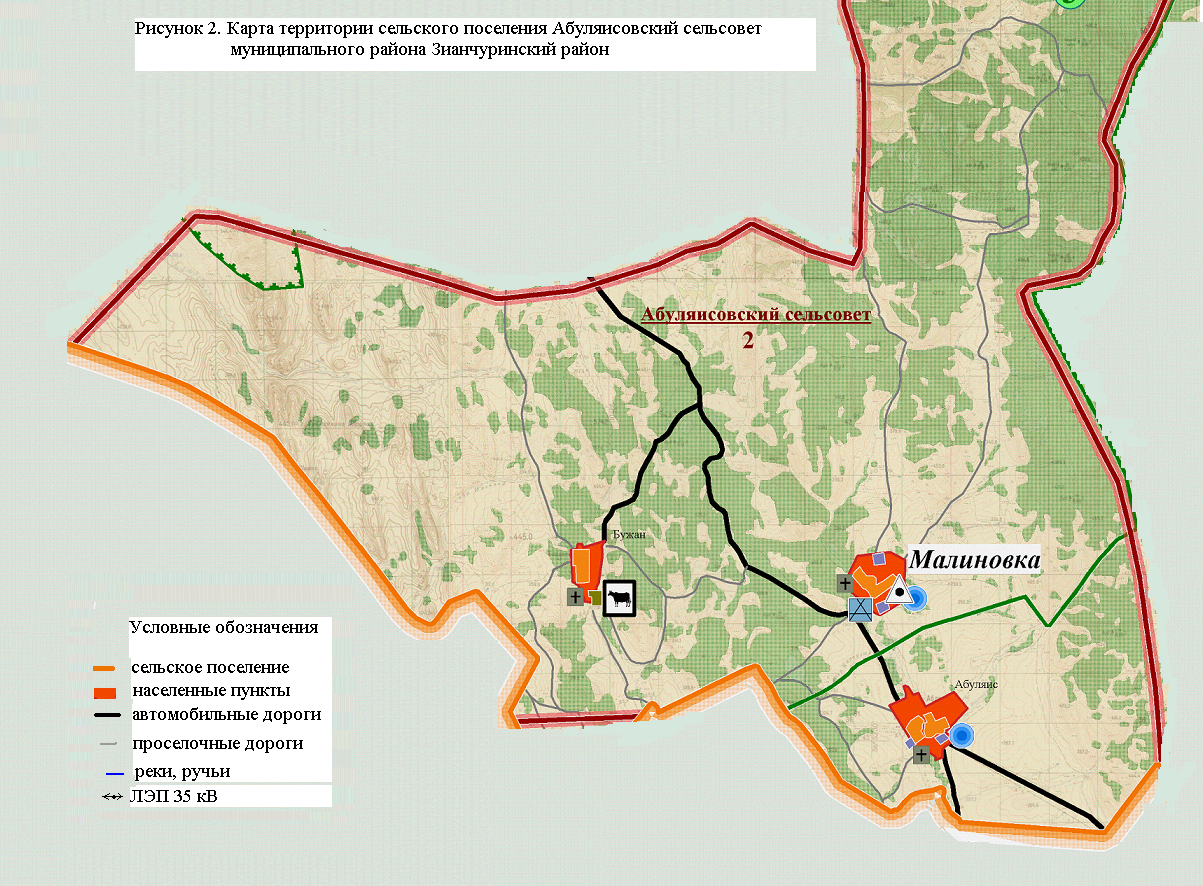  Характеристика деятельности в сфере транспорта, оценка транспортного спроса.	Транспортно-экономические связи сельского поселения Абуляисовский сельсовет осуществляются только автомобильным видом транспорта. Транспортные предприятия на территории поселения отсутствуют. Основным видом пассажирского транспорта поселения является автобусное сообщение. На территории поселения действует один пассажирский автотранспортный маршрут. В населенных пунктах регулярный внутрисельский транспорт отсутствует. Большинство трудовых передвижений в поселении приходится на личный транспорт и пешеходные сообщения.                                                                                                                         В основе оценки транспортного спроса лежит анализ передвижения населения к объектам тяготения.   Можно выделить основные группы объектов тяготения: - объекты социально сферы;- объекты трудовой деятельности- узловые объекты транспортной инфраструктуры.Характеристика функционирования и показатели работы транспортной инфраструктуры по видам транспорта.Развитие автодорожного хозяйства должно быть ориентировано на достижение соответствия между спросом и предложением пропускной способности дорожной сети в условиях роста парка транспортных средств. Таким образом, состояние автодорожного хозяйства предопределяет уровень развития производственной и социальной сферы и обеспечивает надежную работу подавляющего большинства отраслей хозяйственного комплекса.2.4. Характеристика сети дорог поселения, параметры дорожного движения, оценка качества содержания дорог.   	Дорожно-транспортная сеть поселения состоит из дорог IV, V категории, предназначенных не для скоростного движения. В таблице приведен перечень и характеристика дорог местного значения. Все дороги общего пользования местного значения имеют щебеночное и асфальтовое покрытие. Содержание автомобильных дорог осуществляется подрядной организацией по муниципальному контракту. Проверка качества содержания дорог по согласованному графику, в соответствии с установленными критериями.      Отсутствие альтернативных видов транспорта предъявляет большие требования к автомобильным дорогам. Строительство новых автомобильных дорог не производилось более 10 лет. Сохранение автодорожной инфраструктуры осуществлялось только за счет ремонта автодорог с гравийным покрытием. В условиях ограниченного финансирования дорожных работ с каждым годом увеличивается протяженность дорог требующих ремонта.        Дорожная сеть представлена дорогами местного значения, лесными и полевыми дорогами.2.5. Переченьавтомобильных дорог  местного значения общего и необщего пользования в границах населенных пунктов д. Малиновка, д. Абуляисово, д. Бужан  сельского поселения Абуляисовский сельсовет муниципального района Зианчуринский район Республики Башкортостан2.6.Перечень автомобильных дорог общего пользованияХарактеристика автомобильных дорогАвтомобильный парк сельского поселения преимущественно состоит из легковых автомобилей, принадлежащих частным лицам. Детальная информация видов транспорта отсутствует. За период 2013-2015 годы отмечается рост транспортных средств рост и уровня автомобилизации населения. Хранение транспортных средств осуществляется на придомовых территориях. Парковочные места имеются у всех объектов социальной инфраструктуры и у административных зданий хозяйствующих организаций.   	2.6. Характеристика работы транспортных средств общего пользования, включая анализ пассажиропотока.    Передвижение по территории населенных пунктов сельского поселения осуществляется с использованием личного транспорта либо в пешем порядке. Автобусное движение между населенными пунктами организовано в соответствии с расписанием. Информация об объемах пассажирских перевозок необходимая для анализа пассажиропотока отсутствует.  2.7. Характеристика пешеходного и велосипедного передвижения.   Для передвижения пешеходов предусмотрены тротуары преимущественно в грунтовом исполнении. В местах пересечения тротуаров с проезжей частью оборудованы нерегулируемые пешеходные переходы. Специализированные дорожки для велосипедного передвижения на территории поселения не предусмотрены. Движение велосипедистов осуществляется в соответствии с требованиями ПДД по дорогам общего пользования. 2.8. Характеристика движения грузовых транспортных средств.  Транспортных организаций осуществляющих грузовые перевозки на территории сельского поселения не имеется.                              2.9. Анализ уровня безопасности дорожного движения.На территории сельского поселения Абуляисовский сельсовет железнодорожных магистралей нет. Из всех источников опасности на автомобильном транспорте большую угрозу для населения представляют дорожно-транспортные происшествия. Основная часть происшествий происходит из-за нарушения правил дорожного движения, превышения скоростного режима и неудовлетворительного качества дорожных покрытий.Крупными авариями на автотранспорте могут быть дорожно-транспортные аварии с участием пассажирских автобусов с числом пострадавших и погибших от 10 до 100 человек.Ситуация, связанная с аварийностью на транспорте, неизменно сохраняет актуальность в связи с несоответствием дорожно-транспортно инфраструктуры потребностям участников дорожного движения, их низко дисциплиной, а также недостаточной эффективностью функционирования системы обеспечения безопасности дорожного движения. В настоящее время решение проблемы обеспечения безопасности дорожного движения является одной из важнейших задач. По итогам 2013-2015 г.г. на территории сельского поселения Абуляисовский сельсовет  дорожно-транспортных происшествий не зарегистрировано. Для поддержания эффективности в сфере безопасности дорожного движения необходимо непрерывно обеспечивать системный подход к реализации мероприятий по повышению безопасности дорожного движения.2.10. Оценка уровня негативного воздействия транспортной инфраструктуры на окружающую среду, безопасность и здоровье человека.Рассмотрим характерные факторы, неблагоприятно влияющие на окружающую среду и здоровье.Загрязнение атмосферы. Выброс в воздух дыма и газообразных загрязняющих веществ (диоксин азота и серы, озон) приводят не только к загрязнению атмосферы, но и к вредным проявлениям для здоровья, особенно к распираторным аллергическим заболеваниям.Воздействие шума. Приблизительно 30% населения России подвергается воздействию шума от автомобильного транспорта с уровнем выше 55дБ. Это приводит к росту сердечно-сосудистых и эндокринных заболеваний. Воздействие шума влияет на познавательные способности людей, вызывает раздражительность.  Учитывая сложившуюся планировочную структуру сельского поселения и характер дорожно-транспортно сети, отсутствие дорог с интенсивным движением в районах жилой застройки, можно сделать вывод  о сравнительно благополучной экологической ситуации в части воздействия транспортно инфраструктуры на окружающую среду, безопасность и здоровье человека.2.11. Характеристика существующих условий и перспектив развития и размещения транспортной инфраструктуры поселения. Технико-экономические показатели генерального плана сельского поселения Абуляисовский сельсовет2.12. Оценка нормативно-правовой базы, необходимой для функционирования и развития транспортной системы поселения.Основными документами, определяющими порядок функционирования и развития транспортной инфраструктуры являются:1. Градостроительный кодекс РФ от 29.12.2004г. №190-ФЗ (ред. от 03.07.2016г.);2. Федеральный закон от 08.11.2007г. №257-ФЗ (ред. от 03.07.2016г) «Об автомобильных дорогах и о дорожной деятельности в РФ и о внесении изменений в отдельные законодательные акты Российской Федерации»;3. Федеральный закон от 10.12.1995г. №196-ФЗ (ред. от 03.07.2016г.) «О безопасности дорожного движения»;4. Постановление Правительства РФ от 23.10.1993г. №1090 (ред. от 10.09.2016г) «О правилах дорожного движения»;5. Постановление Правительства РФ от 25.12.2015г. №1440 «Об утверждении требований к программам комплексного развития транспортной инфраструктуры поселений, городских округов»;6. Генеральный план сельского поселения Абуляисовский сельсовет, утвержден решением Совета сельского поселения Абуляисовский сельсовет муниципального района Зианчуринский район Республики Башкортостан от 27.04.2016г. № 8/5;Нормативно-правовая база необходимая для функционирования и развития транспортной инфраструктуры сформирована.Прогноз транспортного спроса, изменение объемов и характера передвижения населения и перевозок грузов на территории поселения.3.1. Прогноз социально-экономического и градостроительного развития поселения.По данным Администрации сельского поселения фактическая численность населения сельского поселения на 2014 год составляет 753 человека.Для разработки проектных предложений за основу принят благоприятный прогноз развития района. Предложения в развитии различных областей деятельности направлены на стабилизацию и рост численности населения; в основном за счёт роста численности центра сельского поселения с наибольшей численностью населения. Распределение населения по населенным пунктам, человекТЕХНИКО-ЭКОНОМИЧЕСКИЕ ПОКАЗАТЕЛИ ГЕНЕРАЛЬНОГО ПЛАНАСЕЛЬСКОГО ПОСЕЛЕНИЯ АБУЛЯИСОВСКИЙ СЕЛЬСОВЕТ  МУНИЦИПАЛЬНОГО РАЙОНА ЗИАНЧУРИНСКИЙ РАЙОН РЕСПУБЛИКИ БАШКОРТОСТАН3.2. Прогноз транспортного спроса поселения, объемов и характера передвижения населения и перевозок грузов по видам транспорта, имеющегося на территории поселения.  С учетом сложившейся экономической ситуации, характер и объемы передвижения населения и перевозки грузов практически не изменяются.3.3. Прогноз развития транспортной инфраструктуры по видам транспорта.В период реализации Программы транспортная инфраструктура по видам транспорта не перетерпит существенных изменений. Основным видом транспорта остается автомобильный. Транспортная связь с районным центром и другими населенными пунктами района будет осуществляться общественным транспортом (автобусное сообщение), внутри населенных пунктов личным транспортом и пешеходное сообщение. Для целей обслуживания действующих производственных предприятий сохраняется использование грузового транспорта.3.4. Прогноз развития дорожной сети поселения.Основными направлениями развития  дорожной сети поселения в период реализации Программы будет являться сохранение протяженности, соответствующим нормативным требованиям, автомобильных дорог общего пользования за счет ремонта и капитального ремонта автомобильных дорог, поддержание автомобильных дорог на уровне соответствующем категории дороги, путем нормативного содержания дорог, повышения качества и безопасности дорожной сети.         3.5. Прогноз уровня автомобилизации, параметров дорожного движения.Парк легковых автомобилей индивидуального пользования составит при уровне автомобилизации 300 автомобилей на 1000 жителей:- на расчетный срок, 2033 г.– 425 автомобиля.Грузовой транспорт в основном представлен сельскохозяйственной техникой. В основе формирования улично-дорожной сети населенных пунктов лежат: основная улица, второстепенные улицы, проезды, хозяйственные проезды.    3.6. Прогноз показателей безопасности дорожного движения. Предполагается незначительный рост аварийности. Это связано с увеличением парка автотранспортных средств и неисполнением участниками дорожного движения правил дорожного движения.Факторами, влияющими на снижение аварийности станут обеспечение контроля за выполнением мероприятий по обеспечению безопасности дорожного движения, развитие систем видеофиксации нарушений правил дорожного движения, развитие целевой системы воспитания и обучения детей безопасному поведению на улицах и дорогах, проведение разъяснительной и предупредительно-профилактической работы среди населения по вопросам обеспечения безопасности дорожного движения с использованием СМИ.3.7. Прогноз негативного воздействия транспортной инфраструктуры на окружающую среду и здоровье человека.В период действия Программы, не предполагается изменения центров транспортного тяготения, структуры, маршрутов и объемов грузовых и пассажирских перевозок. Причиной увеличения негативного воздействия на окружающую среду и здоровье населения, станет рост автомобилизации населения в совокупности с ростом его численности в связи с чем, усилится загрязнение атмосферы выбросами в воздух дыма и газообразных загрязняющих веществ и увеличением воздействия шума на здоровье человека.Принципиальные варианты развития транспортной инфраструктуры и их укрупненную оценку по целевым показателям (индикаторам) развития транспортной инфраструктуры с последующим выбором предлагаемого к реализации варианта.Автомобильные дороги подвержены влиянию природной окружающей среды, хозяйственной деятельности человека и постоянному воздействию транспортных средств, в результате чего меняется технико-эксплутационное состояние дорог. Состояние сети дорог определяется своевременностью, полнотой и качеством выполнения работ по содержанию, ремонту капитальному ремонту и зависит напрямую от объемов финансирования. В условиях, когда объем инвестиций в дорожной комплекс является явно недостаточным, а рост уровня автомобилизации значительно опережает темпы роста развития дорожной инфраструктуры на первый план выходят работы по содержанию и эксплуатации дорог.  Поэтому в Программе выбирается вариант качественного содержания и капитального ремонта дорог.5. Перечень мероприятий (инвестиционных проектов) по проектированию, строительству, реконструкции объектов транспортной инфраструктуры.5.1. С учетом сложившейся экономической ситуацией, мероприятия по развитию транспортной инфраструктуры по видам транспорта, по развитию транспорта общего пользования, созданию транспортно-пересадочных узлов, по развитию инфраструктуры для легкового автомобильного транспорта, включая развитие единого парковочного пространства, по развитию пешеходного и велосипедного передвижения, по развитию инфраструктуры для грузового транспорта, транспортных средств коммунальных и дорожных служб в период реализации Программы не предусматриваются.5.2 Мероприятия по развитию сети дорог поселения.В целях  повышения качественного уровня дорожной сети сельского поселения, снижения уровня аварийности, связанной с состоянием дорожного покрытия и доступности к центрам тяготения и территориям перспективной застройки предлагается в период действия Программы реализовать следующий комплекс мероприятий по развитию дорог поселения:ПЕРЕЧЕНЬпрограммных мероприятий Программы комплексного развития систем транспортной инфраструктуры на территории сельского поселения Абуляисовский сельсовет на 2017 – 2033 годы6. Предложения по инвестиционным преобразованиям, совершенствованию правового и информационного обеспечения деятельности в сфере проектирования, строительства, реконструкции объектов транспортно инфраструктуры на территории поселения.В рамках реализации настоящей Программы не предполагается проведение институциональных преобразований, структуры управления и взаимосвязей при осуществлении деятельности в сфере проектирования, строительства и реконструкции объектов транспортной инфраструктуры. Нормативно-правовая база для Программы сформирована и не изменяется.Наименование программыПрограмма комплексного развития транспортной инфраструктуры на территории сельского поселения Абуляисовский сельсовет муниципального района Зианчуринский район Республики Башкортостан на 2017 – 2033 годы (далее – Программа)Основания для разработки программыФедеральный закон от 29.12.2014 N 456-ФЗ "О внесении изменений в Градостроительный кодекс Российской Федерации и отдельные законодательные акты Российской Федерации", Федеральный закон от 06 октября 2003 № 131-ФЗ «Об общих принципах организации местного самоуправления в Российской Федерации»,  Постановление Правительства РФ от 1 октября 2015 N 1050 "Об утверждении требований к программам комплексного развития социальной инфраструктуры поселений, городских округов», Устав сельского поселения Абуляисовский сельсовет муниципального района Зианчуринский район Республики Башкортостан, Генеральный план сельского поселения Абуляисовский сельсовет муниципального района Зианчуринский район Республики Башкортостан.ЗаказчикпрограммыАдминистрация сельского поселения Абуляисовский сельсовет муниципального района Зианчуринский район Республики Башкортостан Исполнители программыАдминистрация сельского поселения Абуляисовский сельсовет муниципального района Зианчуринский район Республики БашкортостанЦель программыКомплексное развитие транспортной инфраструктуры сельского поселения Абуляисовский сельсовет муниципального района Зианчуринский район Республики БашкортостанЗадачи программы- безопасность, качество  и эффективность транспортного обслуживания населения, юридических лиц и индивидуальных предпринимателей сельского поселения;                                                       - доступность объектов транспортной инфраструктуры  для населения и субъектов экономической деятельности в соответствии с нормативами градостроительного проектирования сельского поселения;                                                                                          -эффективность функционирования действующей транспортной инфраструктуры.Целевые показатели (индикаторы) программы- снижение удельного веса дорог, нуждающихся в капитальном ремонте (реконструкции);                                    - увеличение протяженности дорог с твердым покрытием;- достижение расчетного уровня обеспеченности населения услугами транспортной инфраструктуры. Сроки и этапы реализации программы2017 – 2033  годыУкрупненное описание запланированных мероприятий программы-   разработка проектно-сметной документации;                                           -   реконструкция существующих дорог;                                                 -   ремонт и капитальный ремонт дорог.                                                                           Объемы и источники финансирования программы                                       Источники финансирования:- средства муниципального дорожного фонда:2017 г. – 200 тыс. руб.;2018 г. -  200 тыс. руб.;2019 г. -  200 тыс. руб.Средства муниципального дорожного фонда на 2020-2033 годы уточняются при формировании бюджета на очередной финансовый год.Ожидаемые результаты  реализации Программы- повышение качества, эффективности  и доступности транспортного обслуживания населения  и субъектов экономической деятельности сельского поселения;                                    -  обеспечение надежности и безопасности системы транспортной инфраструктуры.№п/пНаименование  улицнаселенных  пунктов СППротяженность автомобильных дорог, км.Протяженность автомобильных дорог, км.Протяженность автомобильных дорог, км.Протяженность автомобильных дорог, км.№п/пНаименование  улицнаселенных  пунктов СПвсегов том числев том числев том числе№п/пНаименование  улицнаселенных  пунктов СПвсегос твердым покрытиемс асфальтовым покрытиемпроселочные дороги1.МАЛИНОВКА2.Автомобильная дорога по ул. Бату, Победы, Школьная, Молодежная4.631.23.230.203.Итого по  населенному пункту4.631.23.230.204.АБУЛЯИСОВО5.Автомобильная дорога по ул. Заки Валиди, Бишуйле, Ш.Бабича, Пенсионеров, Бужан, Ленина, Молодежная, Ташказган, Ишапай, Б. Юнуса5.233.91.20.136.Итого по  населенному пункту 5.233.91.20.137.БУЖАН8.Автомобильная дорога по ул. Лесная, Школьная1.60.6500.959.Итого по  населенному пункту1.60.6500.9510.Всего  по  сельскому поселению11.465.754.431.28№п/пНаименование автомобильных дорог общего пользования категория дорогиПротяженностьв границах сельсовета, кмтип покрытиятип покрытиятип покрытия№п/пНаименование автомобильных дорог общего пользования категория дорогиПротяженностьв границах сельсовета, кмасфаль-тобетонщебеньгрунтрайонного значения1Абзаново-Малиновка-УтягуловоIV15,015,0местного значения2Абуляисово-Назарово1,71,73подъезд к д. БужанV4,04,04подъезд к д. МалиновкаIV0,50,5Итого:21,215,55,7№п/пНаименованиеПротяженность, кмПротяженность, кмПлощадь, гаПлощадь, га№п/пНаименованиеСущ.На расчетный срокСущ.На расчетный срок1д. Малиновка5,7647,6993,835,232д. Абуляисово5,7479,2304,026,463д. Бужан1,5002,1701,051,52Итого13,01119,0998,9013,21 №п/пНаселенный пунктЧисленностьнаселения(сущ.), чел.Численностьнаселения(расчетный срок), чел.1д. Малиновка3635412д. Абуляисово3183543д. Бужан7777 Итого: Итого:758972№                п.п.ПоказателиЕдиницаизмеренияСовременное   состояние На расчетныйсрок 1Территория1.1Общая площадь земель сельского поселения Абуляисовский сельсовет в административных границахга21659,0021659,00в том числе по категориям:1Земель лесного фонда га78,6078,602Земель водного фондага57,7757,773Земель сельскохозяйственногоназначенияга8250,008250,004Земель особо охраняемых природных территорийга100,00100,005Земель промышленности, энергетики, связи, земли обороныга81,8479,856Земель транспортага72,40180,857Земель специального назначенияга4,884,948прочих земельга12707,9812589,119Земель населенных пунктов, в т.ч.:га305,53317,88жилых зон с преобладанием индивидуальной застройкига70,7698,85общественно-деловых зонга2,613,37производственных зон, зон инженерной и транспортной инфраструктурга43,2756,03рекреационных зонга63,2792,72земель водного фондага6,926,92земель специального назначенияга--прочих земельга118,6059,992  Население2.1  Численность населения сельскогопоселениятыс.чел.0,7580,9722.2  Возрастная структура населения:  моложе трудоспособного возрастатыс.чел / %0,132 / 17,40,169 / 17,4  в трудоспособном возрастетыс.чел / %0,530 / 69,90,679 / 69,9  старше трудоспособного возрастатыс.чел / %0,096 / 12,70,124 / 12,73  Жилищный фонд3.1Жилищный фондтыс.м212,75229,160Объем нового жилищного строительства (индивидуальная усадебная застройка)тыс.м2-16,4083.2Средняя жилищная обеспеченность м2 / чел.16,8304Объекты социального и культурно-бытового обслуживания4.1Дошкольные образовательныеучреждения мест20324.2Общеобразовательные учреждения мест1621644.3Сельская врачебнаяамбулаторияобъект-с.Исянгулово4.4ФАПобъект на насел.пункт334.5Аптечный пунктм2 торг.пл.-13,64.6Магазины товаров повседневного спросам2 торг.пл.69,2291,64.7Предприятия общественного питания место-394.8Предприятия бытового обслуживания рабочееместо144.9Клубы сельских поселениймест2002624.10Помещения для культурно-массовой работы м2нет.инф.58,34.11Плоскостные спортивныесооруженияга0,060,685Транспортная инфраструктура5.1Протяженность линий внешнего транспортакм21,20040,5005.2Общая протяженностьвнутрипоселковых  дорог км13,01119,0995.3Площадь покрытияга8,9013,215.4Количество индивидуальноготранспортаед.1403405.5Уровень автомобилизации на 1000 жителейед.1853506Ритуальное обслуживаниенаселения6.1Общая площадь кладбищ(норм - 0,24га/1000 жителей)га2,320,23Наименование мероприятия Ответственный за реализацию мероприятия Сроки реализации Объем финансирования, руб.Проведение паспортизации и инвентаризации автомобильных дорог местного значения, определение полос отвода, регистрация земельных участков, занятых автодорогами местного значения Сельское поселение Абуляисовский сельсовет  До 2017 г.180 000Инвентаризация с оценкой технического состояния всех инженерных сооружений на автомобильных дорогах и улицах поселения  (в том числе гидротехнических сооружений, используемых для движения автомобильного транспорта), определение сроков и объёмов необходимой реконструкции или нового строительстваСельское поселение Абуляисовский сельсовет 2018-2020 г.100 000Реконструкция, ремонт, устройство твёрдого покрытия на улицах населённых пунктов Сельское поселение Абуляисовский сельсовет2017-2020 г.400 000Комплексное строительство дорог и тротуаров при освоении новых территорий для жилищного и промышленного строительства перспектива Сельское поселение Абуляисовский сельсоветперспективапри освоении новых территорий для жилищного и промышленного строительстваУстановка дорожных знаков улично – дорожной сетиСельское поселение Абуляисовский сельсовет2022-2025 г.50 000Разработка и принятие муниципальной целевой программы поэтапного строительства и реконструкции улиц в населённых пунктах сельского поселения на основе решений настоящего Программы. Сельское поселение Абуляисовский сельсовет2017-2020 г.-Утверждение перечня автодорог местного значения в соответствии с классификацией автодорог. Сельское поселение Абуляисовский сельсоветДо 2017 г. -Освещение автомобильных дорогСельское поселение Абуляисовский сельсовет2017-2033 г.100 000Ремонт автомобильной дороги (укрепление обочин, очистка канав) д. Абуляисово, ул. Пенсионеров 300 м.Сельское поселение Абуляисовский сельсовет2017 г.50 000Ремонт автомобильной дороги (укрепление обочин, очистка канав) д. Малиновка, ул. Молодежная, 200 м.Сельское поселение Абуляисовский сельсовет2018 г.50 000Ремонт автомобильной дороги (укрепление обочин, очистка канав) д. Малиновка, ул. Бату, 300 м.Сельское поселение Абуляисовский сельсовет2019 г.50 000Ремонт автомобильной дороги (укрепление обочин, очистка канав) д. Абуляисово, 300 м.Сельское поселение Абуляисовский сельсовет2018-2019 г.100 000Ремонт автомобильной дороги (укрепление обочин, очистка канав) д. Малиновка, ул. Школьная, 450 м.Сельское поселение Абуляисовский сельсовет2020 г.50 000Ремонт автомобильной дороги (ямочный ремонт асфальта) д. Малиновка, ул. Молодежная, Бату, Победы, Школьная;  д. Абуляисово, ул. ИшапайСельское поселение Абуляисовский сельсовет2017-2033 г.800 000